                                                                                                                                                                                                     ПриложениеПредседатель антинаркотической комиссииХоперского сельского поселения Тихорецкого района                                                                                                                                                            С.Ю. Писанов№Отчет о проведенных антинаркотических мероприятиях, организованных в Хоперском сельском поселении Тихорецкого района за январь 2023 года Отчет о проведенных антинаркотических мероприятиях, организованных в Хоперском сельском поселении Тихорецкого района за январь 2023 года Отчет о проведенных антинаркотических мероприятиях, организованных в Хоперском сельском поселении Тихорецкого района за январь 2023 года Отчет о проведенных антинаркотических мероприятиях, организованных в Хоперском сельском поселении Тихорецкого района за январь 2023 года Отчет о проведенных антинаркотических мероприятиях, организованных в Хоперском сельском поселении Тихорецкого района за январь 2023 года Краткая характеристика проведенного мероприятия, оценка качества№Наименование антинаркотического мероприятия, охват участниковПрименение средств технического обучения (презентация, видеороликов, интернет-ресурс)ФИО специалистов (должность) принявшего участие  в проведении мероприятия Дата, время и место проведённого мероприятияФИО ответственного лица, контактный телефонКраткая характеристика проведенного мероприятия, оценка качества«Мы за здоровый образ жизни»- акция,раздача информационного материалаКоличество участников10- человекВозрастная категория 14 +Памятки- 13.01.202314:00Ст. Хоперская, ул. Школьная, д.3ДиректорМКУК «СДК Хоперского СП ТР» Любовь Васильевна Мишенчук92-1-9113 января в 14:00 на территории Хоперского сельского поселения состоялась акция с раздачей памяток среди молодежи «Мы за здоровый образ жизни».Цель акции - привлечь как можно больше подростков к здоровому образу жизни! Проблема здоровья и формирования здорового образа жизни среди молодежи является не просто чрезвычайно важной, но и одной из ключевых для всей нашей страны. Главным содержанием памяток было разъяснение о смысле и понятии здорового образа жизни. Здоровье, как известно, надо беречь с молодости, и каждый должен это понимать.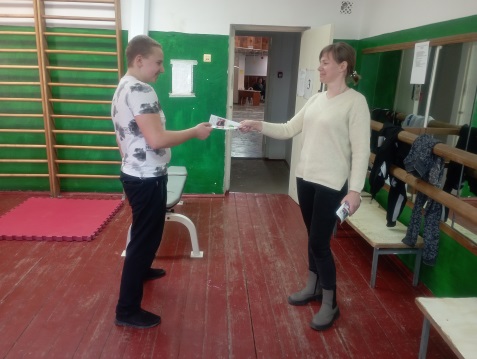  «Здоровое питание – залог здоровья»- беседа о ЗОЖ Присутствовало -20 чел.17.01.202313.00Директор МКУК «Сельская библиотека» Хоперского СП ТРОтрышко Элеонора Николаевнаст. Хоперская, ул. Советская, 28(861)96 92-1-45 17 января в сельской библиотеке станицы Хоперской прошла беседа о здоровом образе жизни - «Здоровое питание - залог здоровья». Обсудили с ребятами, что такое здоровье? Какие продукты являются полезными, а какие вредными? Что необходимо знать школьнику о своем питании. Были проведены игры  «Знание - сила», «Вредно – полезно», отгадывание загадок.Пришли к выводу, что здоровая еда – это здорово. Никогда  не поздно изменить свои пищевые привычки в лучшую сторону, чтобы быть здоровыми и прожить долгую и счастливую жизнь.3«Конструктор здорового образа жизни»- познавательная программа.Количество участников 5- человекВозрастная категория 14 +-- 27.01.202327:00МКУК "СДК Хоперского СП ТР"Ст. Хоперская, ул. Школьная, д.3ДиректорМишенчукЛюбовь Васильевна 92-1-9127 января в 15:00 в актовом зале Дома культуры, для молодежи поселения была проведена познавательная программа «Конструктор здорового образа жизни». Целью, которой являлось популяризация здорового образа жизни и расширение знаний о ЗОЖ, формирование у подростков полезных привычек и навыков бережного и заботливого отношения к себе.    Молодежь  принимала активное участие в мероприятии и показала достаточно высокий уровень знаний о здоровом образе жизни, о вреде пагубных привычек, о правильном питании, питьевом режиме, спорте и гигиене. 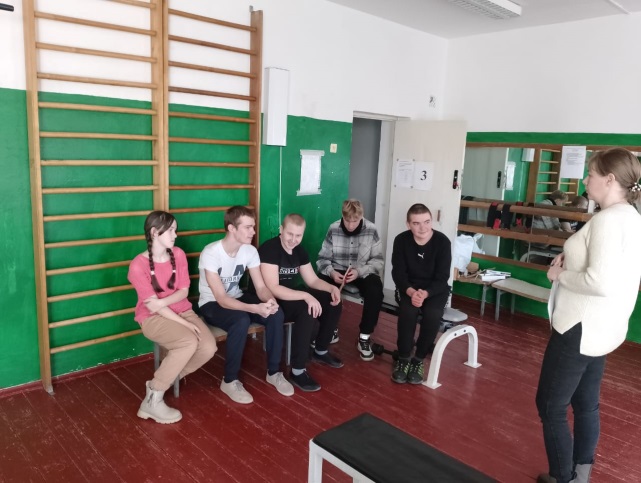 